ESCUELA DE CONSERVACION Y RESTURACIÓN DE OCCIDENTE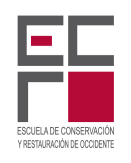 Departamento de Asuntos EscolaresFormato de Reinscripción Nota: Anexar  copia de la factura correspondiente al pago del semestreESCUELA DE CONSERVACION Y RESTURACIÓN DE OCCIDENTEDepartamento de Asuntos EscolaresFormato de Reinscripción Nota: Anexar  copia de la factura correspondiente al pago del semestreNo. Factura pago semestralNombre: Matricula:Semestre a cursar:Teléfono:Correo electrónicoRecursa semestre completo:Materias a recursar:Reingreso por baja temporal y/o licenciaAgregar periodo de ausencia:No. Factura pago semestralNombre: Matricula:Semestre a cursar:Teléfono:Correo electrónicoRecursa semestre completo:Materias a recursar:Reingreso por baja temporal y/o licenciaAgregar periodo de ausencia: